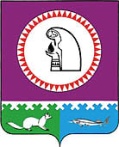 ПОСТАНОВЛЕНИЕпгт.АндраО внесении изменений и дополненийв Устав муниципального казенного учреждения культуры «Культурно-досуговогоцентра «Лидер» В соответствии с Федеральным законом «О внесении изменений в отдельные законодательные акты Российской Федерации в связи с совершенствованием правового положения государственных (муниципальных) учреждений» от 08.05.2010 № 83-ФЗ с постановлением администрации городского поселения Андра от 23.08.2013 № 127 «Об утверждении Порядка создания, реорганизации, изменения типа и ликвидации муниципальных учреждений, а также утверждения уставов муниципальных учреждений и внесения в них изменений» внести в Устав Учреждения следующие изменения и дополнения: 1. Внести изменения в Устав муниципального казенного учреждения культуры «Культурно-досуговый центр «Лидер» согласно приложению;2.  Направить Устав на регистрацию в Межрайонную ИФНС России № 3 по ХМАО- Югре;3. Руководителю муниципального казенного учреждения культуры «Культурно-досуговый центр «Лидер» (А.И. Белкиной) обеспечить государственную регистрацию изменений в Устав, привести правоустанавливающие документы в соответствие с изменениями в Уставе Учреждения; 4. Разместить настоящее постановление на официальном сайте городского поселения Андра.Глава городского поселения Андра						О.В. Гончарук  Приложениек постановлению Администрации городского поселения Андраот 12 декабря 2014 года № 174Изменения в Устав муниципального казенного учреждения культуры«Культурно-досуговый центр «Лидер»            Главу 2. Устава муниципального казенного учреждения культуры «Культурно-досуговый центр «Лидер» изложить в следующей редакции: ПРЕДМЕТ И ЦЕЛИ ДЕЯТЕЛЬНОСТИ УЧРЕЖДЕНИЯ	2.1. Учреждение осуществляет свою деятельность в соответствии с предметом и целями деятельности, определенными законодательством Российской Федерации и настоящим Уставом, путем выполнения работ, исполнения функций и оказания услуг в сфере культуры.             2.2. Основной целью деятельности  Учреждения является  содействие реализации прав граждан на все виды творческой деятельности в соответствии со своими интересами и способностями, на участие в культурной жизни, на доступ к информации, культурным ценностям, на пользование учреждениями культуры, на создание условий для организации досуга и обеспечения жителей городского поселения Андра услугами Учреждения. Предоставление культурных благ населению (культурная деятельность) в различных формах и видах. Удовлетворение общественных потребностей населения в культурно-массовых и зрелищных мероприятиях, развитие профессионального и самодеятельного художественного творчества и содействие в реализации культурно-творческой инициативы населения с организацией разнообразных форм досуга и отдыха, публичный показ аудио-визуальных произведений, прокат кино-видео-продукции.	2.3. К компетенции  Учреждения  относится:-  разработка  и  утверждение годового плана работы Учреждения;- выбор форм, средств и методов  основной деятельности, определенных законодательством Российской Федерации;- обеспечение создания и ведения официального сайта  Учреждения в сети Интернет;- аренда и сдача в аренду   в установленном   порядке   здания, оборудования, и иное имущество по согласованию с Учредителем;- установка прямых связей с предприятиями, учреждениями и организациями, в том числе и иностранными.- организация, развитие, внедрение различных форм культурно-досуговой деятельности;- осуществление планирования работы Учреждения с учетом задач по реализации культурной политики на территории городского поселения Андра; 	 - участие в федеральных, региональных и муниципальных программах.2.4. Основные виды деятельности Учреждения:2.4.1. В культурно-досуговой деятельности: - осуществление режиссуры массовых театрально-зрелищных мероприятий;- выполнение постановочных работ, в том числе с обеспечением постановочными средствами спектаклей, концертов, представлений;- предоставление сценических площадок для совместного осуществления с учреждениями культуры проектов, программ и выездных мероприятий;- создание и организация показов спектаклей театров народного творчества;- организация гастролей, концертов для коллективов народного творчества;- организация других мероприятий художественно-творческого характера, проводимых собственными силами или силами приглашенных коллективов и исполнителей;- содействие созданию и развитию базовых творческих коллективов, апробации и внедрению новых методик, консультативной и методической помощи в организации досуга, поддержка существующих и возникающих эстетических и других досуговых центров, работа по привлечению внимания общественности к проблемам народного творчества;- разработка и изготовление эскизов сценического оформления, праздничных и других клубных мероприятий, костюмов для художественной самодеятельности;- разработка и реализация программ развития народного творчества и культурно-досуговой деятельности;- организация и проведение обучения детей, молодежи и взрослого населения по самореализации их стремления к творчеству, а также по другим направлениям, включая современные виды творческой деятельности, основанные на использовании компьютерной техники;- организация и проведение фестивалей, смотров, конкурсов, выставок и других форм показа результатов творческой деятельности клубных формирований;- проведение спектаклей, концертов, других театрально-зрелищных и выставочных мероприятий, в том числе с участием профессиональных коллективов, исполнителей и авторов;- проведение массовых театрализованных праздников и представлений, народных гуляний, обрядов и ритуалов в соответствии с региональными и местными обычаями и традициями;- подготовка, тиражирование и реализация копий видеоматериалов и фонограмм, связанных с художественно-творческой деятельностью учреждения;- организация досуга различных групп населения, в том числе проведение вечеров отдыха и танцев, дискотек, молодежных балов, карнавалов, детских утренников, игровых и других культурно-развлекательных программ;- публичный показ аудиовизуальных произведений, прокат кино- видеопродукции;- организация деятельности студий звукозаписи по изготовлению программ для учреждений культуры и других организаций- предоставление статистической отчетности по культурно-досуговой деятельности учреждения Учредителю и в отдел культуры Администрации Октябрьского района. 2.4.2. В спортивно-массовой деятельности: - проведение официальных физкультурно-оздоровительных и спортивно-массовых мероприятий;- пропаганда среди жителей поселения физической культуры, массового спорта и здорового образа жизни;- организация проведения на территории поселения занятий физической культурой и массовым спортом населения;- подготовка сборных команд   поселения и их выступлений на районных, окружных и иных спортивных соревнованиях;- развитие туризма на территории муниципального образования;- иная, не запрещенная законодательством Российской Федерации, деятельность.2.5. В случае осуществления Учреждением видов деятельности, которые в соответствии с действующим законодательством подлежат обязательному лицензированию или для осуществления которых необходимо получение специального разрешения, Учреждение приобретает право осуществлять указанные виды деятельности только после получения соответствующей лицензии (разрешения) в порядке, установленном действующим законодательством.        2.6.  Учреждение вправе осуществлять следующие виды приносящей доход деятельности: 	- организация и проведение игровых программ для различной возрастной категории;	- поздравление Деда Мороза и Снегурочки (выездное);	- услуги культорганизатора;	- организация семинаров, лекториев, круглых столов, презентаций, мастер классов и тренингов по различным вопросам и технологиям в сфере культуры и досуга населения;	- организация и проведение утренников;	- организация и проведение дискотек для различной возрастной категории;	- организация и проведение профессиональных праздников;	- организация и проведение выставок;	- организация и проведения вечеров отдыха;	- организация и проведение корпоративных вечеров;	- адресное поздравление на дому;	- показ кино-видеопродукции;	- услуги ведущего;	- услуги звукорежиссера (с аппаратурой);	- услуги караоке;	- услуги культорганизатора для детей на время проведения мероприятий для взрослых;	- запись и монтаж фонограмм;	- прокат костюмов;	- прокат ростовых кукол;	- проведение торжественных свадебных, юбилейных мероприятий;	- предоставление помещений для проведения мероприятий:танцевальный зал (дискотечный зал);зрительный зал;вестибюль у центрального входа;розовый зал (фойе);- предоставление помещений в аренду: - оборудованное кафе (пищеблок);- зал кафе (пищеблок);- танцевальная аэробика- платные аттракционы и игровое оборудование:сухой бассейн;аэрохоккей;теннисный стол;массажное кресло. 		Цены (тарифы) на платные услуги, оказываемые  Учреждением утверждаются приказом директора Учреждения и согласовываются Учредителем.2.7. В случае осуществления Учреждением видов деятельности, которые в соответствии с действующим законодательством подлежат обязательному лицензированию или для осуществления которых необходимо получение специального разрешения, Учреждение приобретает право осуществлять указанные виды деятельности только после получения соответствующей лицензии (разрешения) в порядке, установленном действующим законодательством.2.8. Платные услуги не могут быть оказаны взамен и в рамках основной деятельности, финансируемой Учредителем.       2.9. Учреждение несёт в установленном законодательством Российской Федерации порядке ответственность за:	-   невыполнение функций, определённых Уставом, а также реализацию не в полном объеме муниципальных услуг в рамках доведенного финансирования;	-   качество реализуемых  муниципальных услуг;	- жизнь и здоровье детей - участников клубных формирований и работников Учреждения во время основной деятельности. Муниципальное образование городское поселение АндраАДМИНИСТРАЦИЯ ПОСЕЛЕНИЯпгт. Андра д.17, Октябрьского  р-на, Ханты-Мансийского автономного  округа – Югра,  Тюменской обл., 628125тел / факс (34678) 49-1-83  е-mail: andterk@oktregion.ru«12»декабря2014г.                                                                                       № 174